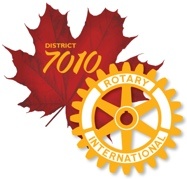 ROTARY INTERNATIONAL DISTRICT 7010DISTRICT GOVERNOR 2024 – 2025 NOMINATION FORMThe Rotary Club of by way of club motion (attached), hereby nominates:Rotarian: Address:Email:RI By-law 13.070 in part states that a candidate for the office of Governor must:Be a member in good standing of a club in the District;Have served as President of a club for a full term; andAt the time of taking office must have completed seven years of membership in one or more clubs.The Nominee fulfills the above requirements as follows:Date Joined Rotary:Club President Year: NOMINATION DEADLINE: November 08, 2021Please forward to Nominating Committee Chair:	PDG Susan Davidson – susanmdavidson77@gmail.com (preferred option) or mail: Susan Davidson, 1698 Westview Point Rd, RR #3, LakefieldON K0L 2H0INTERVIEW DATE: To be scheduled for late – November/early December 2021.DISTRICT GOVERNOR 2024-2025RESOLUTION OF THE ROTARY CLUB OF				MOVED AND VOTED ON DURING THE REGULAR CLUB MEETING ON                              			, 2021.Moved by:Seconded by:That the Rotary Club of hereby nominates Rotarian as a candidate for the position of District Governor for the Rotary year 2024-2025.CARRIED.Certified to be a true copy of the resolution.Club Secretary